《人如何改變》模式綜覽圖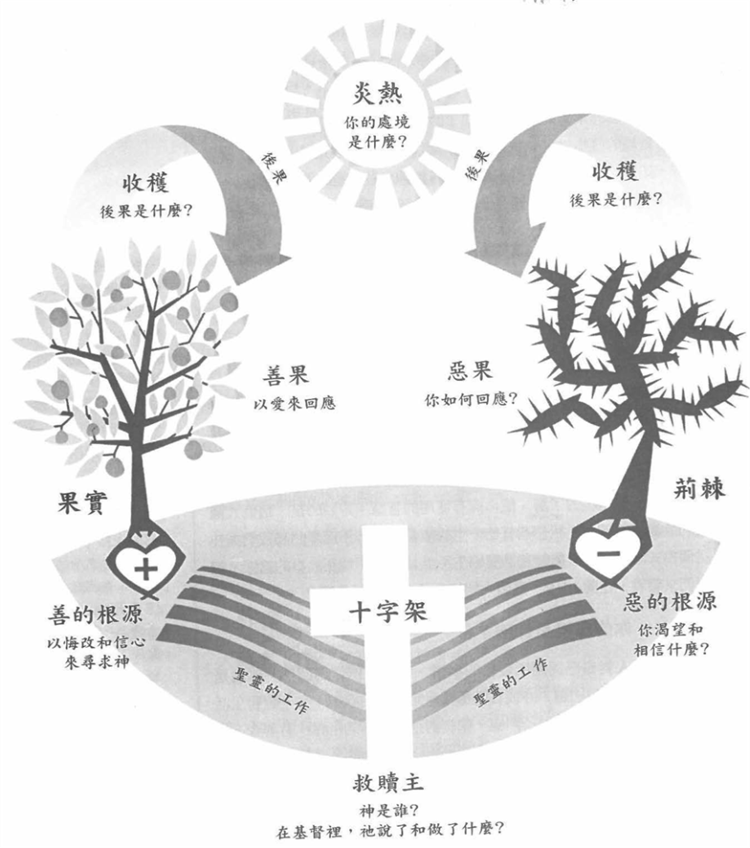 《  人如何改變  》的基石：這是神要帶領你去的地方是的，你是基督的新婦                        ③ 改變需要群體的生活